Publicado en  el 26/05/2014 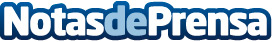 Ismael Serrano estrena etapa y un nuevo sonido que mira al sur Nueva compañía, nuevo sonido, nueva etapa. Ismael Serrano ya es artista de Sony Music, compañía con la que editará este próximo otoño La llamada, su noveno álbum de estudioDatos de contacto:Sony MusicNota de prensa publicada en: https://www.notasdeprensa.es/ismael-serrano-estrena-etapa-y-un-nuevo-sonido_1 Categorias: Música http://www.notasdeprensa.es